DECLARACIÓN JURADA SIMPLE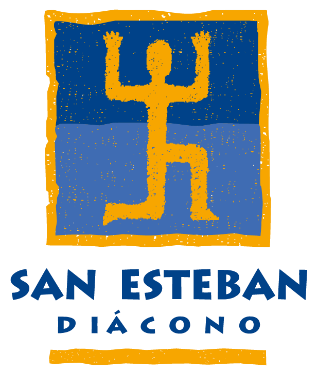 Yo      RUT      -     Celular      Apoderado de: Nombre:      	                                                                                      Curso:      Nombre:      	                                                                                      Curso:      Nombre:      	                                                                                      Curso:      Nombre:      	                                                                                      Curso:      Por el presente documento expongo que mi situación socioeconómica actual es la siguiente: (Indicar claramente ingresos y egresos actuales del grupo familiar, situaciones críticas de índole laboral u otra. Describir cómo la alerta sanitaria los ha afectado. Se solicita el mayor detalle para la comprensión de la situación actual.)Pago de colegiatura: Al día       		Atrasado        		Realicé pagos al contado       Mediante el presente y bajo juramento, declaro que la información entregada en la postulación al Fondo Solidario es fidedigna y faculto al colegio solicitar documentación adicional si fuese necesaria. ___________________________________                   				                  Firma ApoderadoFecha:      /     /     